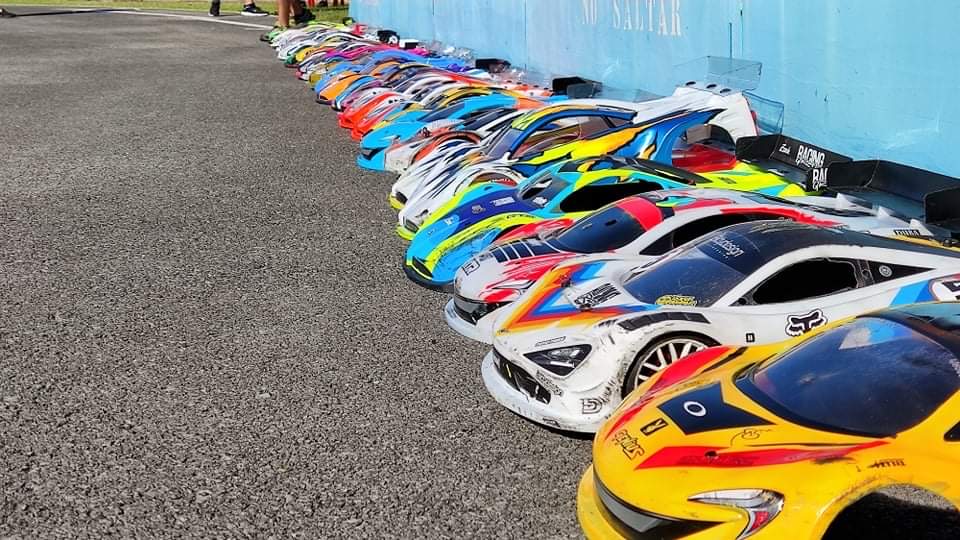 CAMPEONATO DE ESPAÑA GTE 2021